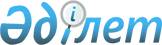 Об организации и финансировании общественных работ в Карабалыкском районе в 2009 году
					
			Утративший силу
			
			
		
					Постановление акимата Карабалыкского района Костанайской области от 19 января 2009 года № 20. Зарегистрировано Управлением юстиции Карабалыкского района Костанайской области 13 февраля 2009 года № 9-12-93. Утратило силу в связи с истечением срока применения - (письмо руководителя аппарата акима Карабалыкского района Костанайской области от 2 мая 2013 года № 05-10/468)

      Сноска. Утратило силу в связи с истечением срока применения - (письмо руководителя аппарата акима Карабалыкского района Костанайской области от 02.05.2013 № 05-10/468).      На основании статьи 20 Закона Республики Казахстан от 23 января 2001 года № 149-II "О занятости населения", статьи 31 Закона Республики Казахстан от 23 января 2001 года № 148-II "О местном государственном управлении в Республике Казахстан", в соответствии с постановлением Правительства Республики Казахстан от 19 июня 2001 года № 836 "О мерах по реализации Закона Республики Казахстан от 23 января 2001 года "О занятости населения", акимат Карабалыкского района ПОСТАНОВЛЯЕТ:

      1. Утвердить Правила организации и финансирования общественных работ (приложение 1).

      Сноска. Пункт 1 в редакции постановления акимата Карабалыкского района Костанайской области от 02.04.2009 № 72 (порядок введения в действие см. пункт 3).



      2. Утвердить перечень предприятий, предоставляющих рабочие места для организации общественных работ, виды и объемы общественных работ (приложение 2).



      3. Рекомендовать начальнику государственного учреждения "Отдел занятости и социальных программ Карабалыкского района" (по согласованию) руководствоваться данным постановлением при направлении безработных на общественные работы.



      4. Рекомендовать директору государственного коммунального предприятия "Көмек" (по согласованию), директору Костанайского областного филиала республиканского государственного предприятия "Казахавтодор", председателю правления товарищества с ограниченной ответственностью "Костанай жолдары", индивидуальному предпринимателю Петоян Оганнесу Ониковичу определить конкретные виды работ для заключения договоров на выполнение общественных работ с уполномоченным органом по вопросам занятости населения.

      Сноска. Пункт 4 с изменениями, внесенными постановлением акимата Карабалыкского района Костанайской области от 02.04.2009 № 72 (порядок введения в действие см. пункт 3).



      5. Рекомендовать администраторам бюджетных программ: государственному учреждению "Отдел жилищно-коммунального хозяйства, пассажирского транспорта и автомобильных дорог Карабалыкского района» (по согласованию), государственному учреждению "Отдел образования Карабалыкского района" (по согласованию), государственному учреждению "Отдел физической культуры и спорта Карабалыкского района" (по согласованию) учитывать виды и объемы общественных работ при оплате работ и услуг, оказываемых предприятием, определенным в перечне согласно приложению 2.



      6. Постановления акимата Карабалыкского района от 10 апреля 2008 года № 88 "Об организации и финансировании общественных работ в Карабалыкском районе в 2008 году", номер государственной регистрации 9-12-73 от 15 апреля 2008 года, опубликованное в районной газете "Айна" от 17 апреля 2008 года № 4, от 27 мая 2008 года № 152 "О внесении дополнения в постановление акимата от 10 апреля 2008 года № 88 "Об организации и финансировании общественных работ в Карабалыкском районе в 2008 году", номер государственной регистрации 9-12-79 от 20 июня 2008 года, опубликованное в районной газете "Айна" от 10 июля 2008 года № 28, считать утратившими силу.



      7. Контроль за исполнением настоящего постановления возложить на заместителя акима района Исенбаева М. А.



      8. Данное постановление вводится в действие по истечении десяти календарных дней после дня его первого официального опубликования.      Аким                                     

      Карабалыкского района                      Ф. Филиппов

Приложение 1                   

Утверждено постановлением      

акимата Карабалыкского района  

от 19 января 2009 года № 20     

Правила организации и финансирования

общественных работ      Сноска. Заголовок приложения 1 в редакции постановления акимата Карабалыкского района Костанайской области от 02.04.2009 № 72 (порядок введения в действие см. пункт 3).      Сноска. Вступительная часть приложения 1 исключена постановлением акимата Карабалыкского района Костанайской области от 02.04.2009 № 72 порядок введения в действие см. пункт 3). 

1. Общие положения

      1. Настоящие Правила регулируют основные условия и систему расчетов с организациями, которые предоставят временные рабочие места для организации оплачиваемых общественных работ.

      Сноска. Пункт 1 приложения 1 с изменениями, внесенными постановлением акимата Карабалыкского района Костанайской области от  02.04.2009 № 72 (порядок введения в действие см. пункт 3).

      2. Основные понятия, используемые в в настоящих Правилах:

      1) общественные работы – виды трудовой деятельности, организуемые местными исполнительными органами, не требующие предварительной подготовки работника, имеющие социально полезную направленность и выполняемые гражданами по направлению уполномоченных органов по вопросам занятости для обеспечения их временной занятости;

      2) центральный исполнительный орган - государственный орган, координирующий реализацию государственной политики в сфере занятости населения;

      3) местный исполнительный орган - акимат, возглавляемый акимом области, города, района, осуществляющий в пределах своей компетенции местное государственное управление на соответствующей территории;

      4) целевые группы – группы лиц, установленные Законом "О занятости населения", испытывающие затруднения в трудоустройстве и требующие социальной защиты.

      Сноска. Пункт 2 приложения 1 с изменениями, внесенными постановлением акимата Карабалыкского района Костанайской области от  02.04.2009 № 72 (порядок введения в действие см. пункт 3). 

2. Порядок организации общественных работ

      3. Отдел занятости и социальных программ Карабалыкского района заключает с работодателями договор по оказанию услуг на выполнение общественных работ.

      4. Общественные работы проводятся в организациях путем создания временных рабочих мест и финансируются из средств районного бюджета согласно решению маслихата.

      5. С целью обеспечения безработных временными рабочими местами и эффективного использования средств, предназначенных на оплату труда участников оплачиваемых общественных работ, (за счет районного бюджета), местные исполнительные органы осуществляют следующие мероприятия:

      1) определяют спрос и предложение на общественные работы;

      2) утверждают перечень организаций, в которых будут проводиться общественные работы, виды, объемы и конкретные условия выполнения, размеры оплаты труда участников общественных работ.

      6. Направление безработных на общественные работы осуществляется Отделом занятости и социальных программ Карабалыкского района в организации, определяемые постановлением местного исполнительного органа.

      7. Приоритетное право участия в общественных работах имеют безработные, входящие в целевые группы. 

3. Источники и условия финансирования общественных работ

      8. Оплата труда безработных, участвующих в общественных работах, осуществляется работодателем ежемесячно в соответствии с условиями индивидуального трудового договора и зависит от количества, качества и сложности выполняемой работы.

      9. Расходы работодателей на оплату труда участников общественных работ в размере 1,5 минимальной заработной платы, утвержденной Правительством Республики Казахстан, возмещаются из районного бюджета, согласно решению маслихата.

      Расходы работодателей по уплате социальных отчислений в государственный фонд социального страхования, в размерах установленных действующим законодательством Республики Казахстан, возмещаются из районного бюджета, согласно решению маслихата.

      Расходы работодателей на уплату комиссионного вознаграждения за услуги банков второго уровня по зачислению и выплате заработной платы и других денежных выплат на лицевые счета по вкладам до востребования или на счета дебитных платежных карточек банка, причитающихся участникам общественных работ, в размерах установленных договором, возмещаются из районного бюджета, согласно решению маслихата.

      Бюджетные средства перечисляются на расчетные счета работодателей.

      10. Заработная плата, выплачиваемая из средств районного бюджета, согласно решению маслихата, безработным, участвующих в общественных работах, освобождается от налогообложения в установленном законодательством порядке.

      11. Работодатели используют денежные поступления из районного бюджета, согласно решению маслихата, строго по целевому назначению.

      12. Работодатели для возмещения из местного бюджета, согласно решению маслихата, расходов по оплате труда ежемесячно представляют в отдел занятости и социальных программ Карабалыкского района акт выполненных работ. Оплата труда граждан, участвующих в общественных работах, производится за фактически выполненный объем.

      13. Выплата социального пособия по временной нетрудоспособности, возмещение вреда, причиненного увечьем или иным повреждением здоровья, безработным, участвующим в общественных работах, производится работодателем в соответствии с действующим законодательством. 

4. Контроль за порядком организации и финансирования

общественных работ

      14. Контроль за порядком организации и финансирования общественных работ осуществляется государственными органами в установленном законодательством порядке.

 

Приложение 2                   

Утверждено постановлением      

акимата Карабалыкского района  

от 19 января 2009 года № 20     

Перечень предприятий,

предоставляющих рабочие места для организации

общественных работ, виды и объемы общественных работ      Сноска. Перечень приложения 2 с дополнениями, внесенными постановлением акимата Карабалыкского района Костанайской области от  02.04.2009 № 72 (порядок введения в действие см. пункт 3).      Примечание РЦПИ:

      Перечень см. бумажный вариант.
					© 2012. РГП на ПХВ «Институт законодательства и правовой информации Республики Казахстан» Министерства юстиции Республики Казахстан
				